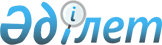 О Жусупове К.А.Постановление Правительства Республики Казахстан от 1 февраля 2002 года N 157     Правительство Республики Казахстан постановляет:     Назначить Жусупова Каната Арстановича помощником Премьер-Министра Республики Казахстан.     Премьер-Министр          Республики Казахстан(Специалисты: Склярова И.В.,              Умбетова А.М.)
					© 2012. РГП на ПХВ «Институт законодательства и правовой информации Республики Казахстан» Министерства юстиции Республики Казахстан
				